硬幣的分類學習階段：一學習範疇：度量學習單位：香港通用的貨幣(一)基本能力：KS1-M1-1學生能辨認香港的流通貨幣教學目標：學生能加深對七種硬幣的認識。教學建議：教學環節教學流程教學物資引入老師準備一個不透明的小袋，內裡載有七種不同的硬幣(建議使用真實硬幣)。老師搖搖錢袋，讓學生聽聽聲音。提問學生：有誰可以憑聲音知道老師手上有哪些硬幣？(不知道)老師隨意拿出一個硬幣，但只讓學生看見洋紫荊花的一面(建議不要使用5元和1元硬幣)，提問學生：現在有誰能猜出這是哪個硬幣？在看不見數字的情況下，你如何得知？(憑硬幣的形狀和顏色)老師小結：硬幣有著不同的形狀和顏色，就算看不見硬幣上的數字，只要我們細心觀察，仍可以根據硬幣的形狀和顏色去分辨不同的硬幣。不透明小袋七種不同的硬幣活動分類遊戲2人一組，每組獲派發7種不同的硬幣教具。老師讓學生先就硬幣的形狀分類，並請一組同學出來利用大硬幣圖片在黑板上展示。提問：依形狀分類可分出多少類？(兩類)每一類的形狀分別是怎樣的？(圓形/波浪形) 每種形狀包含有哪些硬幣？(圓形：1角、5角、1元、5元、10元)(波浪形：2角、2元)
硬幣教具大硬幣圖片教學環節教學流程教學物資老師讓學生就硬幣的顏色分類，請另一組同學出來利用大硬幣圖片在黑板上展示。提問：依顏色分類可分出多少類？(三類)每一類的顏色分別是怎樣的？(金色/銀色/金銀色)每種顏色包含有哪些硬幣？(金色：1角、2角、5角)(銀色：1元、2元、5元)(金銀色：10元)延伸性提問：我們除了可透過形狀和顏色分辨硬幣外，還有哪些分辨方法呢？(依照大小、厚薄)為何七種硬幣要有不同形狀、顏色、大小和厚薄？(為了讓人們容易分辨，以免找換或使用時出錯)鞏固齊來猜硬幣老師從剛才的不透明小袋中抽出一個硬幣，但不讓學生看見，然後說出一些關於這個硬幣的特徵，讓學生猜想是哪個硬幣，如：老師手上的硬幣是金色的，且是波浪形的，這是甚麼硬幣？(2角)老師手上的硬幣是金銀色的，且是圓形的，這是甚麼硬幣？(10元)老師也可邀請學生出來抽硬幣及提問。總結除了觀察硬幣上的數字外，我們亦可以從形狀、顏色、大小和厚薄等方面分辨七種不同的硬幣，方便我們日常使用。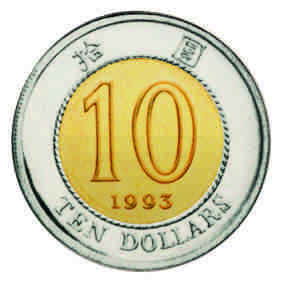 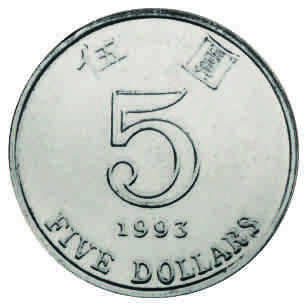 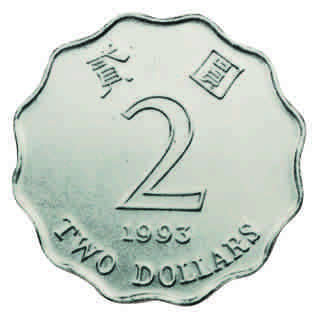 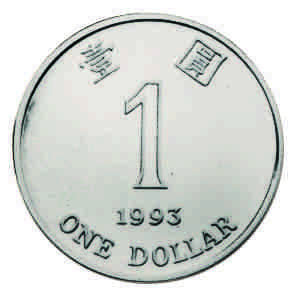 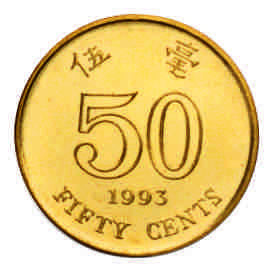 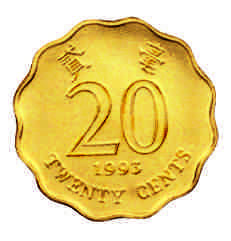 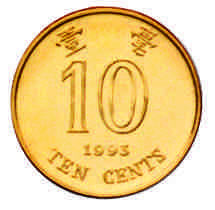 